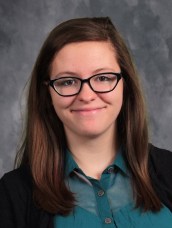 Students of the Month for November 2015Students of the Month for November 20157thKolby Wilfong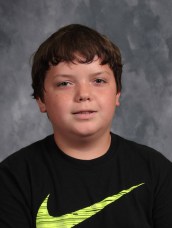 8thAnthony Long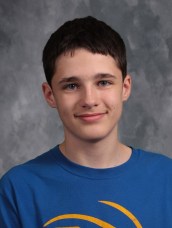 9thJoseph McDaniel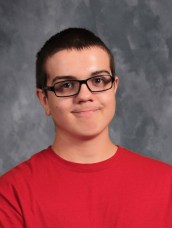 10thJeffery Woodard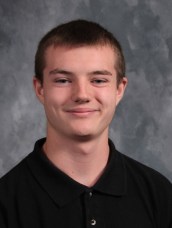 11thBrittney Marshall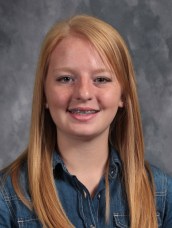 12thHannah Lucas